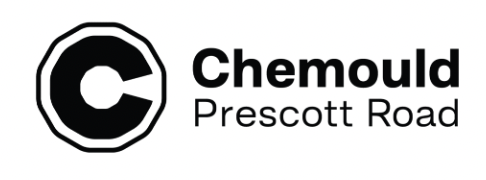 Jitish Kallat : Selected ExhibitionsSOLO EXHIBTIONS2022	Covering Letter, presented by Kiran Nadar Museum of Art, part of the invitations programme of Kochi Muziris BiennaleOtherwhile, Chemould Prescott Road Mumbai IndiaEcho Verse, Gallerie Templon,, ParisOrder of Magnitude, Ishara Art Foundation, Dubai, Curator: Sabih AhmedCovering Letter, John Hansard Gallery, Southampton UK2021Tmesis, Sperone Westwater Gallery, New YorkEpicycles, Norrtalje Konsthall, Sweden2020Return to Sender, Frist Art Museum, NashvilleTerranum Nuncius, Famous Studio, MumbaiTerranum Nuncius, Bikaner House, New Delhi2019Phase Transition, Templon, Paris 2018Decimal Point, Sperone Westwater Gallery, New York.2017Covariance, Galerie Templon, Brussels.
Here After Here (1992–2017), National Gallery of Modern Art, New Delhi. Curator: Catherine David.2016Covering Letter, Philadelphia Museum of Art. Curator: Amanda Sroka.Covering Letter, Chhatrapati Shivaji Maharaj Vastu Sangrahalaya, Mumbai. Curator: Kamini Sawhney.Sightings, Chemould Prescott Road, Mumbai.2015Public Notice 2, Art Gallery of New South Wales, Sydney. Curator: Suhanya Raffel.The Infinite Episode, Galerie Templon, Paris.2013The Hour of the Day of the Month of the Season, Galerie Templon, Paris.Epilogue, San Jose Museum of Art, USA. Curators: Susan Leask and Jodi Thockmorton.2012Circa, Ian Potter Museum of Art, Melbourne. Curators: Natalie King, Bala Starr and Andrew Jamieson.Chlorophyll Park, Nature Morte, New Delhi.2011Fieldnotes: Tomorrow was Here Yesterday, Dr. Bhau Daji Lad Mumbai City Museum, Mumbai. Curator: Tasneem Mehta.Stations of a Pause, Chemould Prescott Road, Mumbai.2010Public Notice 3, The Art Institute of Chicago. Curator: Madhuvanti GhoshLikewise, ARNDT, Berlin.The Astronomy of the Subway, Haunch of Venison, London.2008Aquasaurus, Sherman Contemporary Art Foundation, Sydney.Skinside Outside, Arario Gallery, Seoul.Public Notice 2, Bodhi Art, Singapore.Universal Recipient, Haunch of Venison, Zurich.2007Sweatopia, Chemould Prescott Road, Mumbai and Bodhi Art, Singapore.Unclaimed Baggage, Albion Barn, London.365 Lives, Arario Gallery, Beijing.Rickshawpolis 3, Gallery Barry Keldoulis, Sydney.2006Rickshawpolis 2, Spazio Piazza Sempione, Milan.2005Rickshawpolis 1, Nature Morte, New Delhi.Panic Acid, Bodhi Art, Singapore.Humiliation Tax, Gallery Chemould, Mumbai.2004The Lie of the Land, Walsh Gallery, Chicago.2002First Information Report, Bose Pacia Modern, New York.2001Milk Route, India Habitat Centre, New Delhi.General Essential, Sakshi Gallery, Bangalore.2000Ibid., Gallery Chemould, Mumbai.1999Private limited–I, Bose Pacia Modern, New York.Private limited–II, Apparao Art Gallery, Chennai.1998Apostrophe, India Habitat Centre, New Delhi.1997P.T.O., Gallery Chemould and Prithvi Gallery, Mumbai.GROUP EXHIBITIONS2023CheMoulding, Framing Future Archives, Celebrating 60 years of Chemould Prescott Road, Chemould Prescott Road, Mumbai, India 2022Bangkok Art Biennale 2022 - Chaos: Calm Bangkok Art Biennale Bangkok, Thailand (Curators: Apinan Poshyananda and Loredana Paracciani)Modus Operandi III: Together Alone, Chemould Prescott Road, Mumbai, India2021Presentation of the contemporary collection, Centre Pompidou, Paris, FranceArt Unlimited, BaselLokame Tharavadu (the World is One Family), Alappuzha, organised by Kochi Biennale foundation, Curator: Bose KrishnamachariFrieze Art Fair London, UK, Presented by Nature MorteMakers of Time and Space, Nature Morte, New Delhi, IndiaSpring, Fondation Thalie, Brussels, BelgiumConfabulations, Nature Morte, New Delhi, Curator: Peter Nagy2020Chromatopia, Art Gallery of Southern AustraliaSouth East North West, San Jose Museum of Art, Curator: Rory PadekenDistorted Portrait, Space K SeoulVisions from India, Columbia Museum of Art - Columbia SC, United States2019Our time for a Future Caring, India Pavilion at the Venice Biennale, Curator: Roobina KarodeCircadian Rhythms: Contemporary art and biological time, The Glucksman, Cork, UK. Curators: Chris Clarke and Fiona KearneyWeather Report,  Aldrich Museum of Art, Curator: Richard KleinModus Operandi II: In-Situ: Artist Studio – Chemould Prescott Road, Mumbai 2018Riots: Slow Cancellation of the Future, ifa Galleries, Berlin and Stuttgart. Curator: Natasha Ginwala.Asymmetrical Objects, Dr. Bhau Daji Lad Mumbai City Museum. Curators: Tasneem Mehta and Himanshu Kadam.Sculpture Park, Madhavendra Palace, Nahargarh Fort, Jaipur. Curator: Peter Nagy.Asia Pacific Breweries Foundation Singapore Art Prize 2018 Exhibition, Singapore Art Museum, SingaporePossibilities for a Non-Alienated Life, Kochi Muziris Biennale 2018, Curator: Anita DubeNew Presentation of Contemporary Collections, Musée National d'Art Moderne, Centre Pompidou, Paris, FranceVision Exchange: Perspective from India to Canada, Art Gallery of Alberta, and National Gallery of Canada, Ottawa, Curators: Catherine Crowston & Jonathan Shaughnessy50 Years after 50 Years of the Bauhaus 1968, Württembergischer Kunstverein Stuttgart, Germany, Curators: Iris Dressler, Hans D. ChristModus Operandi, Chemould Prescott Road, Mumbai, India2017Age of Terror, Imperial War Museums, London. Curator: Sanna Moore.India Re-worlded: Seventy Years of Investigating a Nation, Gallery Odyssey, Mumbai.
Curator: Arshiya Lokhandwala.A World in the City: Zoological and Botanic Gardens, ifa Gallery Stuttgart. Curator: Kaiwan Mehta.Horses in the Air, Vadehra Art Gallery, New Delhi, IndiaVisions from India, Pizutti Collection, Columbus, OH, United Nations2016Given Time : The Gift and Its Offerings, Gallery Odyssey, Mumbai. Curator: Arshiya Lokhandwala.Setouchi Triennale, Takamatsu, Japan. Curator: Fram Kitagawa.Art from Elsewhere: International Contemporary Art from UK Galleries, Arnolfini, Bristol.
Curator: David Elliott.Telling Tales: Excursions in Narrative Form, Museum of Contemporary Art, Sydney.
Curator: Rachel Kent.Sacred and Profane, Art Gallery of Western Australia, Perth. Curator: Robert Cook.Deconstruction–Reconstruction, Art & Public, Geneva.The Eye and the Mind: New Interventions in Indian Art, National Gallery of Modern Art, New Delhi, India2015After Midnight: Indian Modernism to Contemporary India 1947/1997, Queens Museum, New York. Curated by Dr. Arshiya Lokhandwala.After Utopia, Singapore Art Museum. Curators: Tan Siuli and Louis Ho.A Summer Mix, Chemould Prescott Road, Mumbai, IndiaObsession, Maison Particulière, Brussels.Postdate: Photography and Inherited History in India, San Jose Museum of Art.
Curator: Jodi Throckmorton.2014Busan Biennale 2014–Inhabiting the World, Busan. Artistic Director: Olivier Kaeppelin.An Appetite for painting. Contemporary painting 2000–2014, Museum of Contemporary Art,
The Museum of Contemporary Art Architecture and Design, Oslo. Curator: Gavin Jantjes.St. Moritz Art Masters, Robilant+Voena, St. Moritz, SwitzerlandDAS 2014, Dhaka Art Summit, Dhaka, Bangladesh, Curator: Diana Campbell BetancourtWhen Violence becomes Decadent, Freies Museum, Berlin, Curator: Shaheen Merali
2013Curitiba Biennial, Curitiba. Curators: Stephanie Dahn Batista, Angelo Light, Deborah Santiago, Kamilla and Renan Araujo Nunes.Ideas of the Sublime, Vadehra Art Gallery, New Delhi. Curator: Gayatri Sinha.Aesthetic Bind | Citizen Artist: Forms of Address, Chemould Prescott Road, Mumbai.
Curator: Geeta Kapur.Palindrome: Gilbert & George and Jitish Kallat, ARNDT, Singapore.Highlights of Modern and Contemporary Art, Vadehra Art Gallery, New Delhi, IndiaYoung Collectors, Maison Particuliere, Brussels, BelgiumWhen Violence becomes Decadent, Acc Gallerie Weimar, Germany, Curator: Shaheen MeraliMapmakers II: The Evolution of Contemporary Indian Art, Aicon Gallery, NY, United States2012Arsenale 2012: The First Kiev International Biennale of Art, Kiev. Curator: David Elliott.India: Art Now, ARKEN Museum of Modern Art, Ishøj.Critical Mass: Contemporary Art From India, Tel Aviv Museum of Art. Curator: Tami Katz-Freiman and Rotem Ruff.Indian Highway, Ullens Center for Contemporary Art, Beijing. Co-curated by Julia Peyton-Jones, Hans-Ulrich Obrist, and Gunnar B. Kvaran in collaboration with Philip Tinari.Narratives of the Self, Gallery Escape, New Delhi, IndiaMigration, ARNDT, Berlin, Germany2011Boundaries Obscured, Haunch of Venison, NY City, United StatesParis - Delhi - Bombay, Centre Pompidou, Paris, FrancePause: A Collection, Sakshi Gallery, Mumbai, IndiaRoots in the Air, Branches Below: Modern and Contemporary Art from India, San Jose Museum of Art, CA, United StatesCar Fetish: I Drive, Therefore I Am, Museum Tinguely, Basel. Curator: Roland Wetzel.Maximum India, Kennedy Center for Performing Arts, Washington D.C. Curators: Alicia Adams and Gilda Almeida.Watercolour, Tate Britain, London. Curator: Alison Smith.Indian Highway IV, Musée d’art Contemporain, Lyon. Curators: Julia Peyton-Jones, Hans-Ulrich Obrist, Gunnar B. Kvaran in collaboration with Thierry Raspail.2010Monumental, Walsh Gallery, Chicago, United States"La Route de la Soie" (The Silk Road), Tri Postal, Lille, FranceCollection Show 2010, Arario Gallery, Seoul, South KoreaNow Through a Glass Darkly, Arario Gallery, New York, United StatesChanging the World, ARNDT, Berlin, GermanyClouds: Power of Asian Contemporary Art, Soka Art, Beijing, ChinaGallery Collection, Sakshi Gallery, Mumbai, IndiaBring Me a Lion: An Exhibition of Contemporary Indian Art, Cecille R. Hunt Gallery, St. Louis, United States, Curator: Dana Turkovic and Jeffrey HughesMetropolis, The New Art Gallery Walsall, UK.Finding India–Art for the New Century, Museum for Contemporary Art, Taipei.Skulptur I Pilane, Pilane Burial Grounds, Tjorn, Sweden. Curator: Peter Lennby.Indian Highway, HEART Herning Museum of Contemporary Art, Denmark. Curators: Julia Peyton-Jones, Hans-Ulrich Obrist and Gunnar B. Kvaran in collaboration with Stinna Toft.Urban Manners 2: Contemporary Artists of India, SESC Pompeia, Sao Paulo.
Curator: Adelina von Fürstenberg.The Empire Strikes Back: Indian Art Today, Saatchi Gallery, London.2009India Contemporary, Gemeentemuseum Den Haag. Curator: Willem Baars.Mythologies, Haunch of Venison, London.Chalo! India: A New Era of Indian Art, Mori Art Museum, Tokyo and Essl Museum, Vienna. Curator: Akiko Miki.Art Foundation Mallorca Collection, Centro Cultural Andratx, CCA Andratx.Passage to India Part II, Initial Access–Frank Cohen Collection, Wolverhampton.Indian Highway, Astrup Fearnley Museum of Modern Art, Oslo. Curators: Julia Peyton-Jones, Hans-Ulrich Obrist, Gunnar B. KvaranIndian Narrative in the 21st Century: Between Memory and History, Casa Asia Headquarters, Madrid and Barcelona, SpainINDIA XIANZI: Contemporary Indian Art, Museum of Contemporary Art, ShanghaiAll That Is Sold Melts Into Air: Indian Contemporary Art in Global Times, Lakeeren Gallery, Mumbai, India16 Years of Running a Gallery, Walsh Gallery, Chicago, United StatesArario's Finest: Celebrating 20 years of Arario Gallery,  Arario Gallery Cheonan, South Korea2008Farewell to Post-Colonialism: Third Guangzhou Triennial, Guangdong Museum of Art, Guangzhou. Curators: Gao Shiming, Sarat Maharaj, and Chang Tsong-zung.Indian Highway, Serpentine Galleries, London. Curators: Julia Peyton-Jones, Hans-Ulrich Obrist, Gunnar B. Kvaran, Thierry Raspail.Die Tropen: Views from the Middle of the Globe, Martin-Gropius-Bau, Berlin. Curators Alfons Hug, Dr. Peter boy, Prof. Dr. Viola King.India Moderna, Institut Valencia d’Art Modern, Valencia. Curator: Juan Guardiola.Chalo! India: A New Era of Indian Art, Mori Art Museum, Tokyo. Curator: Miki Akiko.Body Chatter, Walsh Gallery, Chicago, United StatesExpanding Horizons, Bodhi Art Gallery, Mumbai, India, Curator: Sudhir PatwardhanEverywhere is War (And Rumours of War), Bodhi Art Gallery, Mumbai, IndiaFrontlines: Notations from the contemporary Indian Urban, Body Berlin, Germany, Curator: Shaheen MeeraliNew Narratives: Contemporay Art from India, Jane Voorhees Zimmerli Art Museum, New Brunswick, United StatesNew Narratives: Contemporay Art from India, Salina Art Center, Salina KS, United States2007Soft Power: Asian Attitude, Shanghai Zendai Museum of Modern Art. Curators: Biljana Ciric, Huangfu Binghui, Shen Qibin.Urban Manners, Pirelli HangarBicocca, Milan. Curator: Adelina von Fürstenberg.Hungry God, Art Gallery of Ontario, Toronto.Aftershock, The Sainsbury Center for Visual Arts, Norwich. Curator Yasmin Canvin.Horn Please, Kunstmuseum Bern. Curators: Bernard Fibicher, Suman Gopinath. Thermocline of Art–New Asian Waves, ZKM | Museum of Contemporary Art, Karlsruhe, Germany. Curator: Wonil Rhee, Peter Weibel and Gregor Jansen.December Group, Gallery Barry Keldoulis, Sydney, NSW, AustraliaAsia - Europe Mediations, IF Museum Inner Spaces, Poznan, Poland2006The 6th Gwangju Biennale, Korea. Curators: Kim Hong-hee, Wu Hung and Kim Sang-yun.The 5th Asia-Pacific Triennial of Contemporary Art, Brisbane, Australia.Passages, Palais des Beaux Arts, Brussels. Curators: Deepak Ananth and Jany Lauga.Lille 3000, Lille, France. Curator: Caroline Naphegyi.Hungry God: Indian Contemporary Art, Arario Gallery, Beijing, and the Busan Museum of Art, Korea. Curator: Yun Chaegab and June Gwak.L’Art à la Plage, Galerie Enrico Navarra, Ramatuelle, France.2005First Pocheon Asian Art Triennale, Pocheon, Korea. Curator: Yoon Jin Sup.Indian Summer, Ecole Nationale Supérieure des Beaux-Arts, Paris. Curators: Henri Claude and Deepak Ananth.The Artist Lives and Works in Baroda/Bombay/Calcutta/Mysore/ Rotterdam/Trivandrum, House of World Cultures, Berlin.Paths of Progression, Singapore Tyler Print Institute, SingaporeMom and Pop, Walsh Gallery, Chicago, United States2004Zoom! Art in Contemporary India, Culturgest, Lisbon. Curator: Nancy Adajania and Luis Serpa.Contemporary Art from India, Thomas Erben Gallery, New YorkSummer Show, Bose Pacia Gallery, New York2003SubTerrain: Artists Dig the Contemporary, House of World Cultures, Berlin. Curator: Geeta Kapur.Pictorial Transformations, National Art Gallery, Kuala Lumpur.Crossing generations: diVERGE, National Gallery of Modern Art, Mumbai. Curators: Geeta Kapoor and Chaitanya Sambrani.Indians+Cowboys, 4A Center for Contemporary Art, Sydney. Curators: Aaron Seeto, Ruth Watson.The Tree from the Seed, Henie Onstad Kunstsenter, Høvikodden, Norway. Curator: Gavin Jantjes and Henie Onstad Kunstsenter.Hard Copy, a two-person show with Reena Saini Kallat, Gallery 88, Kolkata. Curator: Peter Nagy.2002Under Construction, The Japan Foundation, Asia Center, Tokyo. Curator: Ranjit Hoskote.India – Contemporary Art from Northeastern Private Collection, Jane Voorhees Zimmerli Art Museum, New Jersey. Curator Jeffrey Wechsler.2001Century City: Art and Culture in the Modern Metropolis, Tate Modern, London. Curators: Geeta Kapur and Ashish Rajadhyaksha.Indian Painting, Art Gallery of New South Wales, Sydney. Curator: Haema Sivanesan.Palette 2001, Palette Art Gallery, New Delhi, India2000Seventh Havana Biennale, Havana, Cuba. Curator: Hilda Maria Rodriguez.1999The First Fukuoka Asian Art Triennale, Fukuoka Asian Art Museum, Japan. Curator: Kuroda Raiji.1998Art of the World 1998, Passage de Retz, Paris.1997Innenseite, Projektgruppe Stoffwechsel, University of Kassel, Germany. Curator: Hamdi El Attar.50 Years of Art in Mumbai, National Gallery of Modern Art, Mumbai. Curator: Saryu Doshi.SELECTED COLLECTIONSKallat’s work can be found in a number of public and private collections including:Arario Museum, SeoulArt Gallery of New South Wales, SydneyArt Gallery of Southern Australia, AdelaideArt Institute of ChicagoBihar Museum, PatnaBirmingham Museum, BirminghamBoca Raton Museum of Art, United StatesBrooklyn Museum, New YorkBurger Collection, Hong KongCentre Georges Pompidou, ParisCentre of Contemporary Art, MallorcaCentre International Modern Art (CIMA), CalcuttaDeutsche Bank, MumbaiDevi Art Foundation, New DelhiFondation Thalie, BrusselsFukuoka Asian Art Museum, Fukuoka CityGallery of New South Wales, SydneyGuggenheim, Abu DhabiIan Potter Museum of Art, MelbourneInitial Access Frank Cohen, WolverhamptonIshara Art Foundation, DubaiKiran Nadar Museum of Art, New DelhiM+, Hong KongMuseum of Art and Photography, BangaloreMuseum of Contemporary Art, Los AngelesNational Gallery of Canada, Ottawa, OntarioNational Gallery of Modern Art, New DelhiNational Museum of Asian Art, Smithsonian Institution, Washington DCNew Art Gallery Walsall, WalsallPhiladelphia Museum of ArtPiramal Museum of Art, MumbaiPizzuti Collection, ColumbusRubell Family Collection, MiamiSan Jose Museum of Art, San JoseSherman Contemporary Art Foundation, SydneySigg Collection, SwitzerlandSingapore Art MuseumSpace K, SeoulThe Saatchi Gallery, LondonTiroche DeLeon Collection, IsraelVanhaerents Art Collection, BrusselsVictoria and Albert Museum, LondonWhitworth Art Gallery, ManchesterZabludowicz Collection, London